社團法人中華民國聽障人協會COVID-19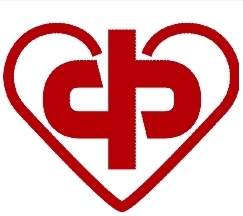 聽障者確診關懷專案確診者個人資料關懷包預計在10月發送請加入本會的聽障者關懷專線，將表格傳送給服務員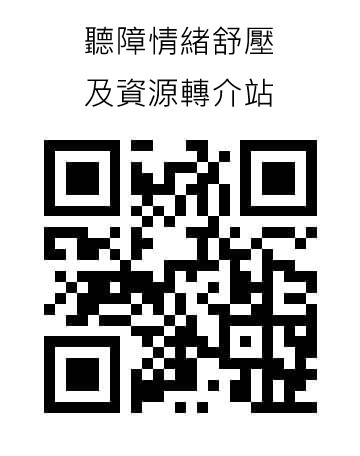 贊助單位:中國人壽、兆豐銀行、北市大同獅子會、安維斯租車公司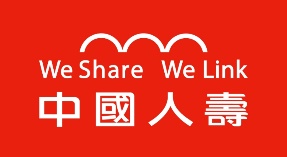 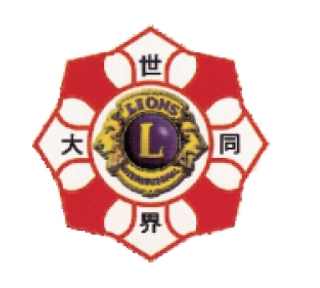 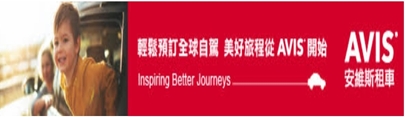 姓名身障證明正反面(請拍照)貼上去身障證明正反面(請拍照)貼上去身分證字號身障證明正反面(請拍照)貼上去身障證明正反面(請拍照)貼上去確診日期確診證明可用健保一卡通或是首頁-數位新冠病毒健康證明 (mohw.gov.tw)截圖   居住地址聯絡方式LINE ID:手機:手機:領取關懷包方式□親領□由志工送達上述地址□親領□由志工送達上述地址□親領□由志工送達上述地址